United States Contract Weather Observing Association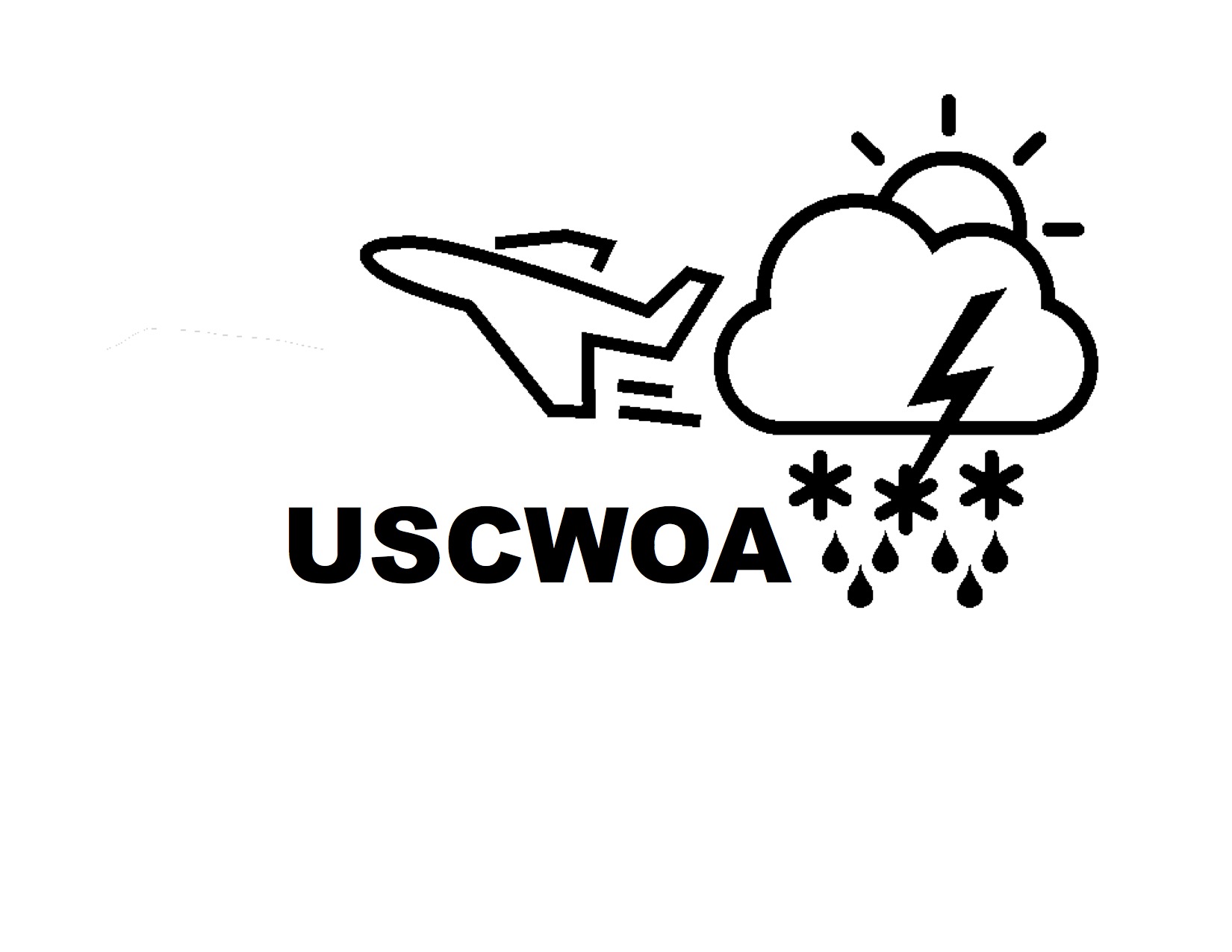 616 Lakemont Drive  				  			  USCWOA@outlook.comDalton, GA  30720							  501 (c) (6) Non-ProfitEstablished 2017Proudly Serving the FAA CWO Program and the Aviation CommunityUnited States Contract Weather Observing AssociationDues Deduction Authorization FormNAME:  	STATION/STATIONS (Rover)  	TO (employer): 	I hereby request and authorize you to deduct from my earnings each payroll period, an amount sufficient to provide for regular payment of the current rate of monthly USCWOA dues per hour worked as established by the USCWOA Board. The amount shall be in accordance with the provisions of the By-Laws of the USCWOA. That amount shall be $0.20 per hour worked.SIGNATURE:  	EMAIL: ________________________________________ADDRESS: ___________________________________________DATE:  	